MAPA PARA APROVEITAMENTO DE DISCIPLINAS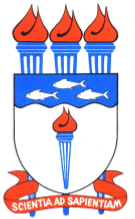 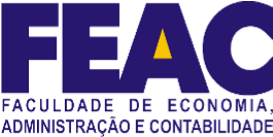 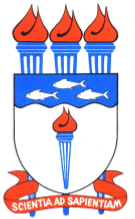 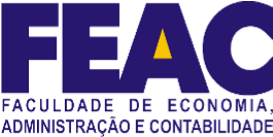 MIGRAÇÃO DE MATRIZ CURRICULARAluno: Matrícula: Curso / matriz de origem: Administração / ADMN1 – 2006Curso / matriz de destino do aproveitamento: Administração / ADM031 - 2022 Ao DRCA para providências. Maceió,    de     de 2023. Prof. Dr. MADSON BRUNO DA SILVA MONTE Coordenador do curso de AdministraçãoDISCIPLINA NA MATRIZ DE ORIGEMDISCIPLINA NA MATRIZ DE ORIGEMDISCIPLINA EQUIVALENTE NA MATRIZ DE DESTINODISCIPLINA EQUIVALENTE NA MATRIZ DE DESTINODISCIPLINA EQUIVALENTE NA MATRIZ DE DESTINODISCIPLINA EQUIVALENTE NA MATRIZ DE DESTINODENOMINAÇÃOCARGA HORÁRIACÓDIGODENOMINAÇÃOCARGA HORÁRIANOTA